Todos los plazos son de cumplimiento obligatorio, de acuerdo con lo establecido en el Artículo 47 de las NB-SABS.BANCO CENTRAL DE BOLIVIA________________________________________________________________________________________________APOYO NACIONAL A LA PRODUCCIÓN Y EMPLEOCÓDIGO BCB:  ANPE - C Nº 023/2017-1C. 1.    CONVOCATORIA. 1.    CONVOCATORIA. 1.    CONVOCATORIA. 1.    CONVOCATORIA. 1.    CONVOCATORIA. 1.    CONVOCATORIA. 1.    CONVOCATORIA. 1.    CONVOCATORIA. 1.    CONVOCATORIA. 1.    CONVOCATORIA. 1.    CONVOCATORIA. 1.    CONVOCATORIA. 1.    CONVOCATORIA. 1.    CONVOCATORIA. 1.    CONVOCATORIA. 1.    CONVOCATORIA. 1.    CONVOCATORIA. 1.    CONVOCATORIA. 1.    CONVOCATORIA. 1.    CONVOCATORIA. 1.    CONVOCATORIA. 1.    CONVOCATORIA. 1.    CONVOCATORIA. 1.    CONVOCATORIA. 1.    CONVOCATORIA. 1.    CONVOCATORIA. 1.    CONVOCATORIA. 1.    CONVOCATORIA. 1.    CONVOCATORIA. 1.    CONVOCATORIA. 1.    CONVOCATORIA. 1.    CONVOCATORIA. 1.    CONVOCATORIA. 1.    CONVOCATORIA. 1.    CONVOCATORIA. 1.    CONVOCATORIA. 1.    CONVOCATORIA. 1.    CONVOCATORIA. 1.    CONVOCATORIA. 1.    CONVOCATORIA. 1.    CONVOCATORIASe convoca a la presentación de COTIZACIONES para el siguiente proceso:Se convoca a la presentación de COTIZACIONES para el siguiente proceso:Se convoca a la presentación de COTIZACIONES para el siguiente proceso:Se convoca a la presentación de COTIZACIONES para el siguiente proceso:Se convoca a la presentación de COTIZACIONES para el siguiente proceso:Se convoca a la presentación de COTIZACIONES para el siguiente proceso:Se convoca a la presentación de COTIZACIONES para el siguiente proceso:Se convoca a la presentación de COTIZACIONES para el siguiente proceso:Se convoca a la presentación de COTIZACIONES para el siguiente proceso:Se convoca a la presentación de COTIZACIONES para el siguiente proceso:Se convoca a la presentación de COTIZACIONES para el siguiente proceso:Se convoca a la presentación de COTIZACIONES para el siguiente proceso:Se convoca a la presentación de COTIZACIONES para el siguiente proceso:Se convoca a la presentación de COTIZACIONES para el siguiente proceso:Se convoca a la presentación de COTIZACIONES para el siguiente proceso:Se convoca a la presentación de COTIZACIONES para el siguiente proceso:Se convoca a la presentación de COTIZACIONES para el siguiente proceso:Se convoca a la presentación de COTIZACIONES para el siguiente proceso:Se convoca a la presentación de COTIZACIONES para el siguiente proceso:Se convoca a la presentación de COTIZACIONES para el siguiente proceso:Se convoca a la presentación de COTIZACIONES para el siguiente proceso:Se convoca a la presentación de COTIZACIONES para el siguiente proceso:Se convoca a la presentación de COTIZACIONES para el siguiente proceso:Se convoca a la presentación de COTIZACIONES para el siguiente proceso:Se convoca a la presentación de COTIZACIONES para el siguiente proceso:Se convoca a la presentación de COTIZACIONES para el siguiente proceso:Se convoca a la presentación de COTIZACIONES para el siguiente proceso:Se convoca a la presentación de COTIZACIONES para el siguiente proceso:Se convoca a la presentación de COTIZACIONES para el siguiente proceso:Se convoca a la presentación de COTIZACIONES para el siguiente proceso:Se convoca a la presentación de COTIZACIONES para el siguiente proceso:Se convoca a la presentación de COTIZACIONES para el siguiente proceso:Se convoca a la presentación de COTIZACIONES para el siguiente proceso:Se convoca a la presentación de COTIZACIONES para el siguiente proceso:Se convoca a la presentación de COTIZACIONES para el siguiente proceso:Se convoca a la presentación de COTIZACIONES para el siguiente proceso:Se convoca a la presentación de COTIZACIONES para el siguiente proceso:Se convoca a la presentación de COTIZACIONES para el siguiente proceso:Se convoca a la presentación de COTIZACIONES para el siguiente proceso:Se convoca a la presentación de COTIZACIONES para el siguiente proceso:Se convoca a la presentación de COTIZACIONES para el siguiente proceso:Entidad ConvocanteEntidad Convocante::BANCO CENTRAL DE BOLIVIABANCO CENTRAL DE BOLIVIABANCO CENTRAL DE BOLIVIABANCO CENTRAL DE BOLIVIABANCO CENTRAL DE BOLIVIABANCO CENTRAL DE BOLIVIABANCO CENTRAL DE BOLIVIABANCO CENTRAL DE BOLIVIABANCO CENTRAL DE BOLIVIABANCO CENTRAL DE BOLIVIABANCO CENTRAL DE BOLIVIABANCO CENTRAL DE BOLIVIABANCO CENTRAL DE BOLIVIABANCO CENTRAL DE BOLIVIABANCO CENTRAL DE BOLIVIABANCO CENTRAL DE BOLIVIABANCO CENTRAL DE BOLIVIABANCO CENTRAL DE BOLIVIABANCO CENTRAL DE BOLIVIABANCO CENTRAL DE BOLIVIABANCO CENTRAL DE BOLIVIABANCO CENTRAL DE BOLIVIABANCO CENTRAL DE BOLIVIABANCO CENTRAL DE BOLIVIABANCO CENTRAL DE BOLIVIABANCO CENTRAL DE BOLIVIABANCO CENTRAL DE BOLIVIABANCO CENTRAL DE BOLIVIABANCO CENTRAL DE BOLIVIABANCO CENTRAL DE BOLIVIABANCO CENTRAL DE BOLIVIABANCO CENTRAL DE BOLIVIABANCO CENTRAL DE BOLIVIABANCO CENTRAL DE BOLIVIABANCO CENTRAL DE BOLIVIABANCO CENTRAL DE BOLIVIAModalidad de ContrataciónModalidad de Contratación::Apoyo Nacional a la Producción y EmpleoApoyo Nacional a la Producción y EmpleoApoyo Nacional a la Producción y EmpleoApoyo Nacional a la Producción y EmpleoApoyo Nacional a la Producción y EmpleoApoyo Nacional a la Producción y EmpleoApoyo Nacional a la Producción y EmpleoApoyo Nacional a la Producción y EmpleoApoyo Nacional a la Producción y EmpleoApoyo Nacional a la Producción y EmpleoApoyo Nacional a la Producción y EmpleoApoyo Nacional a la Producción y EmpleoApoyo Nacional a la Producción y EmpleoApoyo Nacional a la Producción y EmpleoApoyo Nacional a la Producción y EmpleoApoyo Nacional a la Producción y EmpleoApoyo Nacional a la Producción y EmpleoApoyo Nacional a la Producción y EmpleoApoyo Nacional a la Producción y EmpleoApoyo Nacional a la Producción y EmpleoApoyo Nacional a la Producción y EmpleoApoyo Nacional a la Producción y EmpleoApoyo Nacional a la Producción y EmpleoApoyo Nacional a la Producción y EmpleoApoyo Nacional a la Producción y EmpleoApoyo Nacional a la Producción y EmpleoApoyo Nacional a la Producción y EmpleoApoyo Nacional a la Producción y EmpleoApoyo Nacional a la Producción y EmpleoApoyo Nacional a la Producción y EmpleoApoyo Nacional a la Producción y EmpleoApoyo Nacional a la Producción y EmpleoApoyo Nacional a la Producción y EmpleoApoyo Nacional a la Producción y EmpleoApoyo Nacional a la Producción y EmpleoApoyo Nacional a la Producción y EmpleoCUCECUCE::Código interno que la entidad utiliza para Identificar al procesoCódigo interno que la entidad utiliza para Identificar al proceso::ANPE-C N° 023/2017-1CANPE-C N° 023/2017-1CANPE-C N° 023/2017-1CANPE-C N° 023/2017-1CANPE-C N° 023/2017-1CANPE-C N° 023/2017-1CANPE-C N° 023/2017-1CANPE-C N° 023/2017-1CANPE-C N° 023/2017-1CANPE-C N° 023/2017-1CANPE-C N° 023/2017-1CANPE-C N° 023/2017-1CANPE-C N° 023/2017-1CANPE-C N° 023/2017-1CANPE-C N° 023/2017-1CANPE-C N° 023/2017-1CANPE-C N° 023/2017-1CANPE-C N° 023/2017-1CANPE-C N° 023/2017-1CANPE-C N° 023/2017-1CANPE-C N° 023/2017-1CObjeto de la contrataciónObjeto de la contratación::PROVISIÓN E INSTALACIÓN DE SISTEMA DE AIRE ACONDICIONADO PARA SALA DE ENERGÍA REGULADAPROVISIÓN E INSTALACIÓN DE SISTEMA DE AIRE ACONDICIONADO PARA SALA DE ENERGÍA REGULADAPROVISIÓN E INSTALACIÓN DE SISTEMA DE AIRE ACONDICIONADO PARA SALA DE ENERGÍA REGULADAPROVISIÓN E INSTALACIÓN DE SISTEMA DE AIRE ACONDICIONADO PARA SALA DE ENERGÍA REGULADAPROVISIÓN E INSTALACIÓN DE SISTEMA DE AIRE ACONDICIONADO PARA SALA DE ENERGÍA REGULADAPROVISIÓN E INSTALACIÓN DE SISTEMA DE AIRE ACONDICIONADO PARA SALA DE ENERGÍA REGULADAPROVISIÓN E INSTALACIÓN DE SISTEMA DE AIRE ACONDICIONADO PARA SALA DE ENERGÍA REGULADAPROVISIÓN E INSTALACIÓN DE SISTEMA DE AIRE ACONDICIONADO PARA SALA DE ENERGÍA REGULADAPROVISIÓN E INSTALACIÓN DE SISTEMA DE AIRE ACONDICIONADO PARA SALA DE ENERGÍA REGULADAPROVISIÓN E INSTALACIÓN DE SISTEMA DE AIRE ACONDICIONADO PARA SALA DE ENERGÍA REGULADAPROVISIÓN E INSTALACIÓN DE SISTEMA DE AIRE ACONDICIONADO PARA SALA DE ENERGÍA REGULADAPROVISIÓN E INSTALACIÓN DE SISTEMA DE AIRE ACONDICIONADO PARA SALA DE ENERGÍA REGULADAPROVISIÓN E INSTALACIÓN DE SISTEMA DE AIRE ACONDICIONADO PARA SALA DE ENERGÍA REGULADAPROVISIÓN E INSTALACIÓN DE SISTEMA DE AIRE ACONDICIONADO PARA SALA DE ENERGÍA REGULADAPROVISIÓN E INSTALACIÓN DE SISTEMA DE AIRE ACONDICIONADO PARA SALA DE ENERGÍA REGULADAPROVISIÓN E INSTALACIÓN DE SISTEMA DE AIRE ACONDICIONADO PARA SALA DE ENERGÍA REGULADAPROVISIÓN E INSTALACIÓN DE SISTEMA DE AIRE ACONDICIONADO PARA SALA DE ENERGÍA REGULADAPROVISIÓN E INSTALACIÓN DE SISTEMA DE AIRE ACONDICIONADO PARA SALA DE ENERGÍA REGULADAPROVISIÓN E INSTALACIÓN DE SISTEMA DE AIRE ACONDICIONADO PARA SALA DE ENERGÍA REGULADAPROVISIÓN E INSTALACIÓN DE SISTEMA DE AIRE ACONDICIONADO PARA SALA DE ENERGÍA REGULADAPROVISIÓN E INSTALACIÓN DE SISTEMA DE AIRE ACONDICIONADO PARA SALA DE ENERGÍA REGULADAPROVISIÓN E INSTALACIÓN DE SISTEMA DE AIRE ACONDICIONADO PARA SALA DE ENERGÍA REGULADAPROVISIÓN E INSTALACIÓN DE SISTEMA DE AIRE ACONDICIONADO PARA SALA DE ENERGÍA REGULADAPROVISIÓN E INSTALACIÓN DE SISTEMA DE AIRE ACONDICIONADO PARA SALA DE ENERGÍA REGULADAPROVISIÓN E INSTALACIÓN DE SISTEMA DE AIRE ACONDICIONADO PARA SALA DE ENERGÍA REGULADAPROVISIÓN E INSTALACIÓN DE SISTEMA DE AIRE ACONDICIONADO PARA SALA DE ENERGÍA REGULADAPROVISIÓN E INSTALACIÓN DE SISTEMA DE AIRE ACONDICIONADO PARA SALA DE ENERGÍA REGULADAPROVISIÓN E INSTALACIÓN DE SISTEMA DE AIRE ACONDICIONADO PARA SALA DE ENERGÍA REGULADAPROVISIÓN E INSTALACIÓN DE SISTEMA DE AIRE ACONDICIONADO PARA SALA DE ENERGÍA REGULADAPROVISIÓN E INSTALACIÓN DE SISTEMA DE AIRE ACONDICIONADO PARA SALA DE ENERGÍA REGULADAPROVISIÓN E INSTALACIÓN DE SISTEMA DE AIRE ACONDICIONADO PARA SALA DE ENERGÍA REGULADAPROVISIÓN E INSTALACIÓN DE SISTEMA DE AIRE ACONDICIONADO PARA SALA DE ENERGÍA REGULADAPROVISIÓN E INSTALACIÓN DE SISTEMA DE AIRE ACONDICIONADO PARA SALA DE ENERGÍA REGULADAPROVISIÓN E INSTALACIÓN DE SISTEMA DE AIRE ACONDICIONADO PARA SALA DE ENERGÍA REGULADAPROVISIÓN E INSTALACIÓN DE SISTEMA DE AIRE ACONDICIONADO PARA SALA DE ENERGÍA REGULADAPROVISIÓN E INSTALACIÓN DE SISTEMA DE AIRE ACONDICIONADO PARA SALA DE ENERGÍA REGULADAMétodo de Selección y AdjudicaciónMétodo de Selección y Adjudicación::a) Calidad, Propuesta Técnica y Costoa) Calidad, Propuesta Técnica y Costoa) Calidad, Propuesta Técnica y Costoa) Calidad, Propuesta Técnica y Costoa) Calidad, Propuesta Técnica y Costoa) Calidad, Propuesta Técnica y Costoa) Calidad, Propuesta Técnica y Costoa) Calidad, Propuesta Técnica y Costoa) Calidad, Propuesta Técnica y Costoa) Calidad, Propuesta Técnica y Costoa) Calidad, Propuesta Técnica y Costoa) Calidad, Propuesta Técnica y Costoa) Calidad, Propuesta Técnica y Costoa) Calidad, Propuesta Técnica y Costoa) Calidad, Propuesta Técnica y Costoa) Calidad, Propuesta Técnica y Costob) Calidad b) Calidad b) Calidad b) Calidad b) Calidad b) Calidad b) Calidad b) Calidad b) Calidad XXXXc) Precio Evaluado Más Bajoc) Precio Evaluado Más Bajoc) Precio Evaluado Más Bajoc) Precio Evaluado Más BajoForma de AdjudicaciónForma de Adjudicación::Por el totalPor el totalPor el totalPor el totalPor el totalPor el totalPor el totalPor el totalPor el totalPor el totalPor el totalPor el totalPor el totalPor el totalPor el totalPor el totalPor el totalPor el totalPor el totalPor el totalPor el totalPor el totalPor el totalPor el totalPor el totalPor el totalPor el totalPor el totalPor el totalPor el totalPor el totalPor el totalPor el totalPor el totalPor el totalPor el totalPrecio ReferencialPrecio Referencial::Bs171.462,00Bs171.462,00Bs171.462,00Bs171.462,00Bs171.462,00Bs171.462,00Bs171.462,00Bs171.462,00Bs171.462,00Bs171.462,00Bs171.462,00Bs171.462,00Bs171.462,00Bs171.462,00Bs171.462,00Bs171.462,00Bs171.462,00Bs171.462,00Bs171.462,00Bs171.462,00Bs171.462,00Bs171.462,00Bs171.462,00Bs171.462,00Bs171.462,00Bs171.462,00Bs171.462,00Bs171.462,00Bs171.462,00Bs171.462,00Bs171.462,00Bs171.462,00Bs171.462,00Bs171.462,00Bs171.462,00Bs171.462,00La contratación se formalizará medianteLa contratación se formalizará mediante::ContratoContratoContratoContratoContratoContratoContratoContratoContratoContratoContratoContratoContratoContratoContratoContratoContratoContratoContratoContratoContratoContratoContratoContratoContratoContratoContratoContratoContratoContratoContratoContratoContratoContratoContratoContratoGarantía de Cumplimiento de ContratoGarantía de Cumplimiento de Contrato::El proponente adjudicado deberá constituir la garantía del cumplimiento de contrato o solicitar la retención del 7% en caso de pagos parciales. El proponente adjudicado deberá constituir la garantía del cumplimiento de contrato o solicitar la retención del 7% en caso de pagos parciales. El proponente adjudicado deberá constituir la garantía del cumplimiento de contrato o solicitar la retención del 7% en caso de pagos parciales. El proponente adjudicado deberá constituir la garantía del cumplimiento de contrato o solicitar la retención del 7% en caso de pagos parciales. El proponente adjudicado deberá constituir la garantía del cumplimiento de contrato o solicitar la retención del 7% en caso de pagos parciales. El proponente adjudicado deberá constituir la garantía del cumplimiento de contrato o solicitar la retención del 7% en caso de pagos parciales. El proponente adjudicado deberá constituir la garantía del cumplimiento de contrato o solicitar la retención del 7% en caso de pagos parciales. El proponente adjudicado deberá constituir la garantía del cumplimiento de contrato o solicitar la retención del 7% en caso de pagos parciales. El proponente adjudicado deberá constituir la garantía del cumplimiento de contrato o solicitar la retención del 7% en caso de pagos parciales. El proponente adjudicado deberá constituir la garantía del cumplimiento de contrato o solicitar la retención del 7% en caso de pagos parciales. El proponente adjudicado deberá constituir la garantía del cumplimiento de contrato o solicitar la retención del 7% en caso de pagos parciales. El proponente adjudicado deberá constituir la garantía del cumplimiento de contrato o solicitar la retención del 7% en caso de pagos parciales. El proponente adjudicado deberá constituir la garantía del cumplimiento de contrato o solicitar la retención del 7% en caso de pagos parciales. El proponente adjudicado deberá constituir la garantía del cumplimiento de contrato o solicitar la retención del 7% en caso de pagos parciales. El proponente adjudicado deberá constituir la garantía del cumplimiento de contrato o solicitar la retención del 7% en caso de pagos parciales. El proponente adjudicado deberá constituir la garantía del cumplimiento de contrato o solicitar la retención del 7% en caso de pagos parciales. El proponente adjudicado deberá constituir la garantía del cumplimiento de contrato o solicitar la retención del 7% en caso de pagos parciales. El proponente adjudicado deberá constituir la garantía del cumplimiento de contrato o solicitar la retención del 7% en caso de pagos parciales. El proponente adjudicado deberá constituir la garantía del cumplimiento de contrato o solicitar la retención del 7% en caso de pagos parciales. El proponente adjudicado deberá constituir la garantía del cumplimiento de contrato o solicitar la retención del 7% en caso de pagos parciales. El proponente adjudicado deberá constituir la garantía del cumplimiento de contrato o solicitar la retención del 7% en caso de pagos parciales. El proponente adjudicado deberá constituir la garantía del cumplimiento de contrato o solicitar la retención del 7% en caso de pagos parciales. El proponente adjudicado deberá constituir la garantía del cumplimiento de contrato o solicitar la retención del 7% en caso de pagos parciales. El proponente adjudicado deberá constituir la garantía del cumplimiento de contrato o solicitar la retención del 7% en caso de pagos parciales. El proponente adjudicado deberá constituir la garantía del cumplimiento de contrato o solicitar la retención del 7% en caso de pagos parciales. El proponente adjudicado deberá constituir la garantía del cumplimiento de contrato o solicitar la retención del 7% en caso de pagos parciales. El proponente adjudicado deberá constituir la garantía del cumplimiento de contrato o solicitar la retención del 7% en caso de pagos parciales. El proponente adjudicado deberá constituir la garantía del cumplimiento de contrato o solicitar la retención del 7% en caso de pagos parciales. El proponente adjudicado deberá constituir la garantía del cumplimiento de contrato o solicitar la retención del 7% en caso de pagos parciales. El proponente adjudicado deberá constituir la garantía del cumplimiento de contrato o solicitar la retención del 7% en caso de pagos parciales. El proponente adjudicado deberá constituir la garantía del cumplimiento de contrato o solicitar la retención del 7% en caso de pagos parciales. El proponente adjudicado deberá constituir la garantía del cumplimiento de contrato o solicitar la retención del 7% en caso de pagos parciales. El proponente adjudicado deberá constituir la garantía del cumplimiento de contrato o solicitar la retención del 7% en caso de pagos parciales. El proponente adjudicado deberá constituir la garantía del cumplimiento de contrato o solicitar la retención del 7% en caso de pagos parciales. El proponente adjudicado deberá constituir la garantía del cumplimiento de contrato o solicitar la retención del 7% en caso de pagos parciales. El proponente adjudicado deberá constituir la garantía del cumplimiento de contrato o solicitar la retención del 7% en caso de pagos parciales. Organismo FinanciadorOrganismo Financiador::Nombre del Organismo FinanciadorNombre del Organismo FinanciadorNombre del Organismo FinanciadorNombre del Organismo FinanciadorNombre del Organismo FinanciadorNombre del Organismo FinanciadorNombre del Organismo FinanciadorNombre del Organismo FinanciadorNombre del Organismo FinanciadorNombre del Organismo FinanciadorNombre del Organismo FinanciadorNombre del Organismo FinanciadorNombre del Organismo FinanciadorNombre del Organismo FinanciadorNombre del Organismo FinanciadorNombre del Organismo FinanciadorNombre del Organismo FinanciadorNombre del Organismo FinanciadorNombre del Organismo FinanciadorNombre del Organismo FinanciadorNombre del Organismo FinanciadorNombre del Organismo FinanciadorNombre del Organismo FinanciadorNombre del Organismo FinanciadorNombre del Organismo FinanciadorNombre del Organismo FinanciadorNombre del Organismo Financiador% de Financiamiento% de Financiamiento% de Financiamiento% de Financiamiento% de Financiamiento% de Financiamiento(de acuerdo al clasificador vigente)(de acuerdo al clasificador vigente)(de acuerdo al clasificador vigente)(de acuerdo al clasificador vigente)(de acuerdo al clasificador vigente)(de acuerdo al clasificador vigente)(de acuerdo al clasificador vigente)(de acuerdo al clasificador vigente)(de acuerdo al clasificador vigente)(de acuerdo al clasificador vigente)(de acuerdo al clasificador vigente)(de acuerdo al clasificador vigente)(de acuerdo al clasificador vigente)(de acuerdo al clasificador vigente)(de acuerdo al clasificador vigente)(de acuerdo al clasificador vigente)(de acuerdo al clasificador vigente)(de acuerdo al clasificador vigente)(de acuerdo al clasificador vigente)(de acuerdo al clasificador vigente)(de acuerdo al clasificador vigente)(de acuerdo al clasificador vigente)(de acuerdo al clasificador vigente)(de acuerdo al clasificador vigente)(de acuerdo al clasificador vigente)(de acuerdo al clasificador vigente)(de acuerdo al clasificador vigente)Recursos PropiosRecursos PropiosRecursos PropiosRecursos PropiosRecursos PropiosRecursos PropiosRecursos PropiosRecursos PropiosRecursos PropiosRecursos PropiosRecursos PropiosRecursos PropiosRecursos PropiosRecursos PropiosRecursos PropiosRecursos PropiosRecursos PropiosRecursos PropiosRecursos PropiosRecursos PropiosRecursos PropiosRecursos PropiosRecursos PropiosRecursos PropiosRecursos PropiosRecursos PropiosRecursos Propios100100100100100100Plazo previsto para la entrega de bienes (días calendario)Plazo previsto para la entrega de bienes (días calendario)::El proveedor deberá realizar la entrega provisional del sistema en un plazo de hasta sesenta (60) días calendario a partir del día siguiente calendario de la firma del contrato.El proveedor deberá realizar la entrega provisional del sistema en un plazo de hasta sesenta (60) días calendario a partir del día siguiente calendario de la firma del contrato.El proveedor deberá realizar la entrega provisional del sistema en un plazo de hasta sesenta (60) días calendario a partir del día siguiente calendario de la firma del contrato.El proveedor deberá realizar la entrega provisional del sistema en un plazo de hasta sesenta (60) días calendario a partir del día siguiente calendario de la firma del contrato.El proveedor deberá realizar la entrega provisional del sistema en un plazo de hasta sesenta (60) días calendario a partir del día siguiente calendario de la firma del contrato.El proveedor deberá realizar la entrega provisional del sistema en un plazo de hasta sesenta (60) días calendario a partir del día siguiente calendario de la firma del contrato.El proveedor deberá realizar la entrega provisional del sistema en un plazo de hasta sesenta (60) días calendario a partir del día siguiente calendario de la firma del contrato.El proveedor deberá realizar la entrega provisional del sistema en un plazo de hasta sesenta (60) días calendario a partir del día siguiente calendario de la firma del contrato.El proveedor deberá realizar la entrega provisional del sistema en un plazo de hasta sesenta (60) días calendario a partir del día siguiente calendario de la firma del contrato.El proveedor deberá realizar la entrega provisional del sistema en un plazo de hasta sesenta (60) días calendario a partir del día siguiente calendario de la firma del contrato.El proveedor deberá realizar la entrega provisional del sistema en un plazo de hasta sesenta (60) días calendario a partir del día siguiente calendario de la firma del contrato.El proveedor deberá realizar la entrega provisional del sistema en un plazo de hasta sesenta (60) días calendario a partir del día siguiente calendario de la firma del contrato.El proveedor deberá realizar la entrega provisional del sistema en un plazo de hasta sesenta (60) días calendario a partir del día siguiente calendario de la firma del contrato.El proveedor deberá realizar la entrega provisional del sistema en un plazo de hasta sesenta (60) días calendario a partir del día siguiente calendario de la firma del contrato.El proveedor deberá realizar la entrega provisional del sistema en un plazo de hasta sesenta (60) días calendario a partir del día siguiente calendario de la firma del contrato.El proveedor deberá realizar la entrega provisional del sistema en un plazo de hasta sesenta (60) días calendario a partir del día siguiente calendario de la firma del contrato.El proveedor deberá realizar la entrega provisional del sistema en un plazo de hasta sesenta (60) días calendario a partir del día siguiente calendario de la firma del contrato.El proveedor deberá realizar la entrega provisional del sistema en un plazo de hasta sesenta (60) días calendario a partir del día siguiente calendario de la firma del contrato.El proveedor deberá realizar la entrega provisional del sistema en un plazo de hasta sesenta (60) días calendario a partir del día siguiente calendario de la firma del contrato.El proveedor deberá realizar la entrega provisional del sistema en un plazo de hasta sesenta (60) días calendario a partir del día siguiente calendario de la firma del contrato.El proveedor deberá realizar la entrega provisional del sistema en un plazo de hasta sesenta (60) días calendario a partir del día siguiente calendario de la firma del contrato.El proveedor deberá realizar la entrega provisional del sistema en un plazo de hasta sesenta (60) días calendario a partir del día siguiente calendario de la firma del contrato.El proveedor deberá realizar la entrega provisional del sistema en un plazo de hasta sesenta (60) días calendario a partir del día siguiente calendario de la firma del contrato.El proveedor deberá realizar la entrega provisional del sistema en un plazo de hasta sesenta (60) días calendario a partir del día siguiente calendario de la firma del contrato.El proveedor deberá realizar la entrega provisional del sistema en un plazo de hasta sesenta (60) días calendario a partir del día siguiente calendario de la firma del contrato.El proveedor deberá realizar la entrega provisional del sistema en un plazo de hasta sesenta (60) días calendario a partir del día siguiente calendario de la firma del contrato.El proveedor deberá realizar la entrega provisional del sistema en un plazo de hasta sesenta (60) días calendario a partir del día siguiente calendario de la firma del contrato.El proveedor deberá realizar la entrega provisional del sistema en un plazo de hasta sesenta (60) días calendario a partir del día siguiente calendario de la firma del contrato.El proveedor deberá realizar la entrega provisional del sistema en un plazo de hasta sesenta (60) días calendario a partir del día siguiente calendario de la firma del contrato.El proveedor deberá realizar la entrega provisional del sistema en un plazo de hasta sesenta (60) días calendario a partir del día siguiente calendario de la firma del contrato.El proveedor deberá realizar la entrega provisional del sistema en un plazo de hasta sesenta (60) días calendario a partir del día siguiente calendario de la firma del contrato.El proveedor deberá realizar la entrega provisional del sistema en un plazo de hasta sesenta (60) días calendario a partir del día siguiente calendario de la firma del contrato.El proveedor deberá realizar la entrega provisional del sistema en un plazo de hasta sesenta (60) días calendario a partir del día siguiente calendario de la firma del contrato.El proveedor deberá realizar la entrega provisional del sistema en un plazo de hasta sesenta (60) días calendario a partir del día siguiente calendario de la firma del contrato.El proveedor deberá realizar la entrega provisional del sistema en un plazo de hasta sesenta (60) días calendario a partir del día siguiente calendario de la firma del contrato.El proveedor deberá realizar la entrega provisional del sistema en un plazo de hasta sesenta (60) días calendario a partir del día siguiente calendario de la firma del contrato.Lugar de entregade bienesLugar de entregade bienes::El proveedor deberá entregar provisionalmente el sistema a la Unidad de Activos Fijos del BCBEl proveedor deberá entregar provisionalmente el sistema a la Unidad de Activos Fijos del BCBEl proveedor deberá entregar provisionalmente el sistema a la Unidad de Activos Fijos del BCBEl proveedor deberá entregar provisionalmente el sistema a la Unidad de Activos Fijos del BCBEl proveedor deberá entregar provisionalmente el sistema a la Unidad de Activos Fijos del BCBEl proveedor deberá entregar provisionalmente el sistema a la Unidad de Activos Fijos del BCBEl proveedor deberá entregar provisionalmente el sistema a la Unidad de Activos Fijos del BCBEl proveedor deberá entregar provisionalmente el sistema a la Unidad de Activos Fijos del BCBEl proveedor deberá entregar provisionalmente el sistema a la Unidad de Activos Fijos del BCBEl proveedor deberá entregar provisionalmente el sistema a la Unidad de Activos Fijos del BCBEl proveedor deberá entregar provisionalmente el sistema a la Unidad de Activos Fijos del BCBEl proveedor deberá entregar provisionalmente el sistema a la Unidad de Activos Fijos del BCBEl proveedor deberá entregar provisionalmente el sistema a la Unidad de Activos Fijos del BCBEl proveedor deberá entregar provisionalmente el sistema a la Unidad de Activos Fijos del BCBEl proveedor deberá entregar provisionalmente el sistema a la Unidad de Activos Fijos del BCBEl proveedor deberá entregar provisionalmente el sistema a la Unidad de Activos Fijos del BCBEl proveedor deberá entregar provisionalmente el sistema a la Unidad de Activos Fijos del BCBEl proveedor deberá entregar provisionalmente el sistema a la Unidad de Activos Fijos del BCBEl proveedor deberá entregar provisionalmente el sistema a la Unidad de Activos Fijos del BCBEl proveedor deberá entregar provisionalmente el sistema a la Unidad de Activos Fijos del BCBEl proveedor deberá entregar provisionalmente el sistema a la Unidad de Activos Fijos del BCBEl proveedor deberá entregar provisionalmente el sistema a la Unidad de Activos Fijos del BCBEl proveedor deberá entregar provisionalmente el sistema a la Unidad de Activos Fijos del BCBEl proveedor deberá entregar provisionalmente el sistema a la Unidad de Activos Fijos del BCBEl proveedor deberá entregar provisionalmente el sistema a la Unidad de Activos Fijos del BCBEl proveedor deberá entregar provisionalmente el sistema a la Unidad de Activos Fijos del BCBEl proveedor deberá entregar provisionalmente el sistema a la Unidad de Activos Fijos del BCBEl proveedor deberá entregar provisionalmente el sistema a la Unidad de Activos Fijos del BCBEl proveedor deberá entregar provisionalmente el sistema a la Unidad de Activos Fijos del BCBEl proveedor deberá entregar provisionalmente el sistema a la Unidad de Activos Fijos del BCBEl proveedor deberá entregar provisionalmente el sistema a la Unidad de Activos Fijos del BCBEl proveedor deberá entregar provisionalmente el sistema a la Unidad de Activos Fijos del BCBEl proveedor deberá entregar provisionalmente el sistema a la Unidad de Activos Fijos del BCBEl proveedor deberá entregar provisionalmente el sistema a la Unidad de Activos Fijos del BCBEl proveedor deberá entregar provisionalmente el sistema a la Unidad de Activos Fijos del BCBEl proveedor deberá entregar provisionalmente el sistema a la Unidad de Activos Fijos del BCBLugar de entregade bienesLugar de entregade bienes::El proveedor deberá entregar provisionalmente el sistema a la Unidad de Activos Fijos del BCBEl proveedor deberá entregar provisionalmente el sistema a la Unidad de Activos Fijos del BCBEl proveedor deberá entregar provisionalmente el sistema a la Unidad de Activos Fijos del BCBEl proveedor deberá entregar provisionalmente el sistema a la Unidad de Activos Fijos del BCBEl proveedor deberá entregar provisionalmente el sistema a la Unidad de Activos Fijos del BCBEl proveedor deberá entregar provisionalmente el sistema a la Unidad de Activos Fijos del BCBEl proveedor deberá entregar provisionalmente el sistema a la Unidad de Activos Fijos del BCBEl proveedor deberá entregar provisionalmente el sistema a la Unidad de Activos Fijos del BCBEl proveedor deberá entregar provisionalmente el sistema a la Unidad de Activos Fijos del BCBEl proveedor deberá entregar provisionalmente el sistema a la Unidad de Activos Fijos del BCBEl proveedor deberá entregar provisionalmente el sistema a la Unidad de Activos Fijos del BCBEl proveedor deberá entregar provisionalmente el sistema a la Unidad de Activos Fijos del BCBEl proveedor deberá entregar provisionalmente el sistema a la Unidad de Activos Fijos del BCBEl proveedor deberá entregar provisionalmente el sistema a la Unidad de Activos Fijos del BCBEl proveedor deberá entregar provisionalmente el sistema a la Unidad de Activos Fijos del BCBEl proveedor deberá entregar provisionalmente el sistema a la Unidad de Activos Fijos del BCBEl proveedor deberá entregar provisionalmente el sistema a la Unidad de Activos Fijos del BCBEl proveedor deberá entregar provisionalmente el sistema a la Unidad de Activos Fijos del BCBEl proveedor deberá entregar provisionalmente el sistema a la Unidad de Activos Fijos del BCBEl proveedor deberá entregar provisionalmente el sistema a la Unidad de Activos Fijos del BCBEl proveedor deberá entregar provisionalmente el sistema a la Unidad de Activos Fijos del BCBEl proveedor deberá entregar provisionalmente el sistema a la Unidad de Activos Fijos del BCBEl proveedor deberá entregar provisionalmente el sistema a la Unidad de Activos Fijos del BCBEl proveedor deberá entregar provisionalmente el sistema a la Unidad de Activos Fijos del BCBEl proveedor deberá entregar provisionalmente el sistema a la Unidad de Activos Fijos del BCBEl proveedor deberá entregar provisionalmente el sistema a la Unidad de Activos Fijos del BCBEl proveedor deberá entregar provisionalmente el sistema a la Unidad de Activos Fijos del BCBEl proveedor deberá entregar provisionalmente el sistema a la Unidad de Activos Fijos del BCBEl proveedor deberá entregar provisionalmente el sistema a la Unidad de Activos Fijos del BCBEl proveedor deberá entregar provisionalmente el sistema a la Unidad de Activos Fijos del BCBEl proveedor deberá entregar provisionalmente el sistema a la Unidad de Activos Fijos del BCBEl proveedor deberá entregar provisionalmente el sistema a la Unidad de Activos Fijos del BCBEl proveedor deberá entregar provisionalmente el sistema a la Unidad de Activos Fijos del BCBEl proveedor deberá entregar provisionalmente el sistema a la Unidad de Activos Fijos del BCBEl proveedor deberá entregar provisionalmente el sistema a la Unidad de Activos Fijos del BCBEl proveedor deberá entregar provisionalmente el sistema a la Unidad de Activos Fijos del BCBSeñalar para cuando es el requerimiento del bienSeñalar para cuando es el requerimiento del bienxxxxBienes para la gestión en curso.Bienes para la gestión en curso.Bienes para la gestión en curso.Bienes para la gestión en curso.Bienes para la gestión en curso.Bienes para la gestión en curso.Bienes para la gestión en curso.Bienes para la gestión en curso.Bienes para la gestión en curso.Bienes para la gestión en curso.Bienes para la gestión en curso.Bienes para la gestión en curso.Bienes para la gestión en curso.Bienes para la gestión en curso.Bienes para la gestión en curso.Bienes para la gestión en curso.Bienes para la gestión en curso.Bienes para la gestión en curso.Bienes para la gestión en curso.Bienes para la gestión en curso.Bienes para la gestión en curso.Bienes para la gestión en curso.Bienes para la gestión en curso.Bienes para la gestión en curso.Bienes para la gestión en curso.Bienes para la gestión en curso.Bienes para la gestión en curso.Bienes para la gestión en curso.Bienes para la gestión en curso.Bienes para la gestión en curso.Bienes para la gestión en curso.Bienes para la gestión en curso.Bienes para la gestión en curso.Señalar para cuando es el requerimiento del bienSeñalar para cuando es el requerimiento del bienSeñalar para cuando es el requerimiento del bienSeñalar para cuando es el requerimiento del bien::Bienes recurrentes para la próxima gestión (el proceso llegará hasta la adjudicación y la suscripción del contrato está sujeta a la aprobación del presupuesto de la siguiente gestión)Bienes recurrentes para la próxima gestión (el proceso llegará hasta la adjudicación y la suscripción del contrato está sujeta a la aprobación del presupuesto de la siguiente gestión)Bienes recurrentes para la próxima gestión (el proceso llegará hasta la adjudicación y la suscripción del contrato está sujeta a la aprobación del presupuesto de la siguiente gestión)Bienes recurrentes para la próxima gestión (el proceso llegará hasta la adjudicación y la suscripción del contrato está sujeta a la aprobación del presupuesto de la siguiente gestión)Bienes recurrentes para la próxima gestión (el proceso llegará hasta la adjudicación y la suscripción del contrato está sujeta a la aprobación del presupuesto de la siguiente gestión)Bienes recurrentes para la próxima gestión (el proceso llegará hasta la adjudicación y la suscripción del contrato está sujeta a la aprobación del presupuesto de la siguiente gestión)Bienes recurrentes para la próxima gestión (el proceso llegará hasta la adjudicación y la suscripción del contrato está sujeta a la aprobación del presupuesto de la siguiente gestión)Bienes recurrentes para la próxima gestión (el proceso llegará hasta la adjudicación y la suscripción del contrato está sujeta a la aprobación del presupuesto de la siguiente gestión)Bienes recurrentes para la próxima gestión (el proceso llegará hasta la adjudicación y la suscripción del contrato está sujeta a la aprobación del presupuesto de la siguiente gestión)Bienes recurrentes para la próxima gestión (el proceso llegará hasta la adjudicación y la suscripción del contrato está sujeta a la aprobación del presupuesto de la siguiente gestión)Bienes recurrentes para la próxima gestión (el proceso llegará hasta la adjudicación y la suscripción del contrato está sujeta a la aprobación del presupuesto de la siguiente gestión)Bienes recurrentes para la próxima gestión (el proceso llegará hasta la adjudicación y la suscripción del contrato está sujeta a la aprobación del presupuesto de la siguiente gestión)Bienes recurrentes para la próxima gestión (el proceso llegará hasta la adjudicación y la suscripción del contrato está sujeta a la aprobación del presupuesto de la siguiente gestión)Bienes recurrentes para la próxima gestión (el proceso llegará hasta la adjudicación y la suscripción del contrato está sujeta a la aprobación del presupuesto de la siguiente gestión)Bienes recurrentes para la próxima gestión (el proceso llegará hasta la adjudicación y la suscripción del contrato está sujeta a la aprobación del presupuesto de la siguiente gestión)Bienes recurrentes para la próxima gestión (el proceso llegará hasta la adjudicación y la suscripción del contrato está sujeta a la aprobación del presupuesto de la siguiente gestión)Bienes recurrentes para la próxima gestión (el proceso llegará hasta la adjudicación y la suscripción del contrato está sujeta a la aprobación del presupuesto de la siguiente gestión)Bienes recurrentes para la próxima gestión (el proceso llegará hasta la adjudicación y la suscripción del contrato está sujeta a la aprobación del presupuesto de la siguiente gestión)Bienes recurrentes para la próxima gestión (el proceso llegará hasta la adjudicación y la suscripción del contrato está sujeta a la aprobación del presupuesto de la siguiente gestión)Bienes recurrentes para la próxima gestión (el proceso llegará hasta la adjudicación y la suscripción del contrato está sujeta a la aprobación del presupuesto de la siguiente gestión)Bienes recurrentes para la próxima gestión (el proceso llegará hasta la adjudicación y la suscripción del contrato está sujeta a la aprobación del presupuesto de la siguiente gestión)Bienes recurrentes para la próxima gestión (el proceso llegará hasta la adjudicación y la suscripción del contrato está sujeta a la aprobación del presupuesto de la siguiente gestión)Bienes recurrentes para la próxima gestión (el proceso llegará hasta la adjudicación y la suscripción del contrato está sujeta a la aprobación del presupuesto de la siguiente gestión)Bienes recurrentes para la próxima gestión (el proceso llegará hasta la adjudicación y la suscripción del contrato está sujeta a la aprobación del presupuesto de la siguiente gestión)Bienes recurrentes para la próxima gestión (el proceso llegará hasta la adjudicación y la suscripción del contrato está sujeta a la aprobación del presupuesto de la siguiente gestión)Bienes recurrentes para la próxima gestión (el proceso llegará hasta la adjudicación y la suscripción del contrato está sujeta a la aprobación del presupuesto de la siguiente gestión)Bienes recurrentes para la próxima gestión (el proceso llegará hasta la adjudicación y la suscripción del contrato está sujeta a la aprobación del presupuesto de la siguiente gestión)Bienes recurrentes para la próxima gestión (el proceso llegará hasta la adjudicación y la suscripción del contrato está sujeta a la aprobación del presupuesto de la siguiente gestión)Bienes recurrentes para la próxima gestión (el proceso llegará hasta la adjudicación y la suscripción del contrato está sujeta a la aprobación del presupuesto de la siguiente gestión)Bienes recurrentes para la próxima gestión (el proceso llegará hasta la adjudicación y la suscripción del contrato está sujeta a la aprobación del presupuesto de la siguiente gestión)Bienes recurrentes para la próxima gestión (el proceso llegará hasta la adjudicación y la suscripción del contrato está sujeta a la aprobación del presupuesto de la siguiente gestión)Bienes recurrentes para la próxima gestión (el proceso llegará hasta la adjudicación y la suscripción del contrato está sujeta a la aprobación del presupuesto de la siguiente gestión)Bienes recurrentes para la próxima gestión (el proceso llegará hasta la adjudicación y la suscripción del contrato está sujeta a la aprobación del presupuesto de la siguiente gestión)Señalar para cuando es el requerimiento del bienSeñalar para cuando es el requerimiento del bienSeñalar para cuando es el requerimiento del bienSeñalar para cuando es el requerimiento del bienBienes para la próxima gestión (el proceso se  iniciará una vez promulgada la Ley del Presupuesto General del Estado de la siguiente gestión)Bienes para la próxima gestión (el proceso se  iniciará una vez promulgada la Ley del Presupuesto General del Estado de la siguiente gestión)Bienes para la próxima gestión (el proceso se  iniciará una vez promulgada la Ley del Presupuesto General del Estado de la siguiente gestión)Bienes para la próxima gestión (el proceso se  iniciará una vez promulgada la Ley del Presupuesto General del Estado de la siguiente gestión)Bienes para la próxima gestión (el proceso se  iniciará una vez promulgada la Ley del Presupuesto General del Estado de la siguiente gestión)Bienes para la próxima gestión (el proceso se  iniciará una vez promulgada la Ley del Presupuesto General del Estado de la siguiente gestión)Bienes para la próxima gestión (el proceso se  iniciará una vez promulgada la Ley del Presupuesto General del Estado de la siguiente gestión)Bienes para la próxima gestión (el proceso se  iniciará una vez promulgada la Ley del Presupuesto General del Estado de la siguiente gestión)Bienes para la próxima gestión (el proceso se  iniciará una vez promulgada la Ley del Presupuesto General del Estado de la siguiente gestión)Bienes para la próxima gestión (el proceso se  iniciará una vez promulgada la Ley del Presupuesto General del Estado de la siguiente gestión)Bienes para la próxima gestión (el proceso se  iniciará una vez promulgada la Ley del Presupuesto General del Estado de la siguiente gestión)Bienes para la próxima gestión (el proceso se  iniciará una vez promulgada la Ley del Presupuesto General del Estado de la siguiente gestión)Bienes para la próxima gestión (el proceso se  iniciará una vez promulgada la Ley del Presupuesto General del Estado de la siguiente gestión)Bienes para la próxima gestión (el proceso se  iniciará una vez promulgada la Ley del Presupuesto General del Estado de la siguiente gestión)Bienes para la próxima gestión (el proceso se  iniciará una vez promulgada la Ley del Presupuesto General del Estado de la siguiente gestión)Bienes para la próxima gestión (el proceso se  iniciará una vez promulgada la Ley del Presupuesto General del Estado de la siguiente gestión)Bienes para la próxima gestión (el proceso se  iniciará una vez promulgada la Ley del Presupuesto General del Estado de la siguiente gestión)Bienes para la próxima gestión (el proceso se  iniciará una vez promulgada la Ley del Presupuesto General del Estado de la siguiente gestión)Bienes para la próxima gestión (el proceso se  iniciará una vez promulgada la Ley del Presupuesto General del Estado de la siguiente gestión)Bienes para la próxima gestión (el proceso se  iniciará una vez promulgada la Ley del Presupuesto General del Estado de la siguiente gestión)Bienes para la próxima gestión (el proceso se  iniciará una vez promulgada la Ley del Presupuesto General del Estado de la siguiente gestión)Bienes para la próxima gestión (el proceso se  iniciará una vez promulgada la Ley del Presupuesto General del Estado de la siguiente gestión)Bienes para la próxima gestión (el proceso se  iniciará una vez promulgada la Ley del Presupuesto General del Estado de la siguiente gestión)Bienes para la próxima gestión (el proceso se  iniciará una vez promulgada la Ley del Presupuesto General del Estado de la siguiente gestión)Bienes para la próxima gestión (el proceso se  iniciará una vez promulgada la Ley del Presupuesto General del Estado de la siguiente gestión)Bienes para la próxima gestión (el proceso se  iniciará una vez promulgada la Ley del Presupuesto General del Estado de la siguiente gestión)Bienes para la próxima gestión (el proceso se  iniciará una vez promulgada la Ley del Presupuesto General del Estado de la siguiente gestión)Bienes para la próxima gestión (el proceso se  iniciará una vez promulgada la Ley del Presupuesto General del Estado de la siguiente gestión)Bienes para la próxima gestión (el proceso se  iniciará una vez promulgada la Ley del Presupuesto General del Estado de la siguiente gestión)Bienes para la próxima gestión (el proceso se  iniciará una vez promulgada la Ley del Presupuesto General del Estado de la siguiente gestión)Bienes para la próxima gestión (el proceso se  iniciará una vez promulgada la Ley del Presupuesto General del Estado de la siguiente gestión)Bienes para la próxima gestión (el proceso se  iniciará una vez promulgada la Ley del Presupuesto General del Estado de la siguiente gestión)Bienes para la próxima gestión (el proceso se  iniciará una vez promulgada la Ley del Presupuesto General del Estado de la siguiente gestión)2.    INFORMACIÓN DEL DOCUMENTO BASE DE CONTRATACIÓN (DBC) 2.    INFORMACIÓN DEL DOCUMENTO BASE DE CONTRATACIÓN (DBC) 2.    INFORMACIÓN DEL DOCUMENTO BASE DE CONTRATACIÓN (DBC) 2.    INFORMACIÓN DEL DOCUMENTO BASE DE CONTRATACIÓN (DBC) 2.    INFORMACIÓN DEL DOCUMENTO BASE DE CONTRATACIÓN (DBC) 2.    INFORMACIÓN DEL DOCUMENTO BASE DE CONTRATACIÓN (DBC) 2.    INFORMACIÓN DEL DOCUMENTO BASE DE CONTRATACIÓN (DBC) 2.    INFORMACIÓN DEL DOCUMENTO BASE DE CONTRATACIÓN (DBC) 2.    INFORMACIÓN DEL DOCUMENTO BASE DE CONTRATACIÓN (DBC) 2.    INFORMACIÓN DEL DOCUMENTO BASE DE CONTRATACIÓN (DBC) 2.    INFORMACIÓN DEL DOCUMENTO BASE DE CONTRATACIÓN (DBC) 2.    INFORMACIÓN DEL DOCUMENTO BASE DE CONTRATACIÓN (DBC) 2.    INFORMACIÓN DEL DOCUMENTO BASE DE CONTRATACIÓN (DBC) 2.    INFORMACIÓN DEL DOCUMENTO BASE DE CONTRATACIÓN (DBC) 2.    INFORMACIÓN DEL DOCUMENTO BASE DE CONTRATACIÓN (DBC) 2.    INFORMACIÓN DEL DOCUMENTO BASE DE CONTRATACIÓN (DBC) 2.    INFORMACIÓN DEL DOCUMENTO BASE DE CONTRATACIÓN (DBC) 2.    INFORMACIÓN DEL DOCUMENTO BASE DE CONTRATACIÓN (DBC) 2.    INFORMACIÓN DEL DOCUMENTO BASE DE CONTRATACIÓN (DBC) 2.    INFORMACIÓN DEL DOCUMENTO BASE DE CONTRATACIÓN (DBC) 2.    INFORMACIÓN DEL DOCUMENTO BASE DE CONTRATACIÓN (DBC) 2.    INFORMACIÓN DEL DOCUMENTO BASE DE CONTRATACIÓN (DBC) 2.    INFORMACIÓN DEL DOCUMENTO BASE DE CONTRATACIÓN (DBC) 2.    INFORMACIÓN DEL DOCUMENTO BASE DE CONTRATACIÓN (DBC) 2.    INFORMACIÓN DEL DOCUMENTO BASE DE CONTRATACIÓN (DBC) 2.    INFORMACIÓN DEL DOCUMENTO BASE DE CONTRATACIÓN (DBC) 2.    INFORMACIÓN DEL DOCUMENTO BASE DE CONTRATACIÓN (DBC) 2.    INFORMACIÓN DEL DOCUMENTO BASE DE CONTRATACIÓN (DBC) 2.    INFORMACIÓN DEL DOCUMENTO BASE DE CONTRATACIÓN (DBC) 2.    INFORMACIÓN DEL DOCUMENTO BASE DE CONTRATACIÓN (DBC) 2.    INFORMACIÓN DEL DOCUMENTO BASE DE CONTRATACIÓN (DBC) 2.    INFORMACIÓN DEL DOCUMENTO BASE DE CONTRATACIÓN (DBC) 2.    INFORMACIÓN DEL DOCUMENTO BASE DE CONTRATACIÓN (DBC) 2.    INFORMACIÓN DEL DOCUMENTO BASE DE CONTRATACIÓN (DBC) 2.    INFORMACIÓN DEL DOCUMENTO BASE DE CONTRATACIÓN (DBC) 2.    INFORMACIÓN DEL DOCUMENTO BASE DE CONTRATACIÓN (DBC) 2.    INFORMACIÓN DEL DOCUMENTO BASE DE CONTRATACIÓN (DBC) 2.    INFORMACIÓN DEL DOCUMENTO BASE DE CONTRATACIÓN (DBC) 2.    INFORMACIÓN DEL DOCUMENTO BASE DE CONTRATACIÓN (DBC) 2.    INFORMACIÓN DEL DOCUMENTO BASE DE CONTRATACIÓN (DBC) 2.    INFORMACIÓN DEL DOCUMENTO BASE DE CONTRATACIÓN (DBC) Los interesados podrán recabar el Documento Base de Contratación (DBC) en el sitio Web del SICOES y obtener información de la entidad de acuerdo con los siguientes datos:Los interesados podrán recabar el Documento Base de Contratación (DBC) en el sitio Web del SICOES y obtener información de la entidad de acuerdo con los siguientes datos:Los interesados podrán recabar el Documento Base de Contratación (DBC) en el sitio Web del SICOES y obtener información de la entidad de acuerdo con los siguientes datos:Los interesados podrán recabar el Documento Base de Contratación (DBC) en el sitio Web del SICOES y obtener información de la entidad de acuerdo con los siguientes datos:Los interesados podrán recabar el Documento Base de Contratación (DBC) en el sitio Web del SICOES y obtener información de la entidad de acuerdo con los siguientes datos:Los interesados podrán recabar el Documento Base de Contratación (DBC) en el sitio Web del SICOES y obtener información de la entidad de acuerdo con los siguientes datos:Los interesados podrán recabar el Documento Base de Contratación (DBC) en el sitio Web del SICOES y obtener información de la entidad de acuerdo con los siguientes datos:Los interesados podrán recabar el Documento Base de Contratación (DBC) en el sitio Web del SICOES y obtener información de la entidad de acuerdo con los siguientes datos:Los interesados podrán recabar el Documento Base de Contratación (DBC) en el sitio Web del SICOES y obtener información de la entidad de acuerdo con los siguientes datos:Los interesados podrán recabar el Documento Base de Contratación (DBC) en el sitio Web del SICOES y obtener información de la entidad de acuerdo con los siguientes datos:Los interesados podrán recabar el Documento Base de Contratación (DBC) en el sitio Web del SICOES y obtener información de la entidad de acuerdo con los siguientes datos:Los interesados podrán recabar el Documento Base de Contratación (DBC) en el sitio Web del SICOES y obtener información de la entidad de acuerdo con los siguientes datos:Los interesados podrán recabar el Documento Base de Contratación (DBC) en el sitio Web del SICOES y obtener información de la entidad de acuerdo con los siguientes datos:Los interesados podrán recabar el Documento Base de Contratación (DBC) en el sitio Web del SICOES y obtener información de la entidad de acuerdo con los siguientes datos:Los interesados podrán recabar el Documento Base de Contratación (DBC) en el sitio Web del SICOES y obtener información de la entidad de acuerdo con los siguientes datos:Los interesados podrán recabar el Documento Base de Contratación (DBC) en el sitio Web del SICOES y obtener información de la entidad de acuerdo con los siguientes datos:Los interesados podrán recabar el Documento Base de Contratación (DBC) en el sitio Web del SICOES y obtener información de la entidad de acuerdo con los siguientes datos:Los interesados podrán recabar el Documento Base de Contratación (DBC) en el sitio Web del SICOES y obtener información de la entidad de acuerdo con los siguientes datos:Los interesados podrán recabar el Documento Base de Contratación (DBC) en el sitio Web del SICOES y obtener información de la entidad de acuerdo con los siguientes datos:Los interesados podrán recabar el Documento Base de Contratación (DBC) en el sitio Web del SICOES y obtener información de la entidad de acuerdo con los siguientes datos:Los interesados podrán recabar el Documento Base de Contratación (DBC) en el sitio Web del SICOES y obtener información de la entidad de acuerdo con los siguientes datos:Los interesados podrán recabar el Documento Base de Contratación (DBC) en el sitio Web del SICOES y obtener información de la entidad de acuerdo con los siguientes datos:Los interesados podrán recabar el Documento Base de Contratación (DBC) en el sitio Web del SICOES y obtener información de la entidad de acuerdo con los siguientes datos:Los interesados podrán recabar el Documento Base de Contratación (DBC) en el sitio Web del SICOES y obtener información de la entidad de acuerdo con los siguientes datos:Los interesados podrán recabar el Documento Base de Contratación (DBC) en el sitio Web del SICOES y obtener información de la entidad de acuerdo con los siguientes datos:Los interesados podrán recabar el Documento Base de Contratación (DBC) en el sitio Web del SICOES y obtener información de la entidad de acuerdo con los siguientes datos:Los interesados podrán recabar el Documento Base de Contratación (DBC) en el sitio Web del SICOES y obtener información de la entidad de acuerdo con los siguientes datos:Los interesados podrán recabar el Documento Base de Contratación (DBC) en el sitio Web del SICOES y obtener información de la entidad de acuerdo con los siguientes datos:Los interesados podrán recabar el Documento Base de Contratación (DBC) en el sitio Web del SICOES y obtener información de la entidad de acuerdo con los siguientes datos:Los interesados podrán recabar el Documento Base de Contratación (DBC) en el sitio Web del SICOES y obtener información de la entidad de acuerdo con los siguientes datos:Los interesados podrán recabar el Documento Base de Contratación (DBC) en el sitio Web del SICOES y obtener información de la entidad de acuerdo con los siguientes datos:Los interesados podrán recabar el Documento Base de Contratación (DBC) en el sitio Web del SICOES y obtener información de la entidad de acuerdo con los siguientes datos:Los interesados podrán recabar el Documento Base de Contratación (DBC) en el sitio Web del SICOES y obtener información de la entidad de acuerdo con los siguientes datos:Los interesados podrán recabar el Documento Base de Contratación (DBC) en el sitio Web del SICOES y obtener información de la entidad de acuerdo con los siguientes datos:Los interesados podrán recabar el Documento Base de Contratación (DBC) en el sitio Web del SICOES y obtener información de la entidad de acuerdo con los siguientes datos:Los interesados podrán recabar el Documento Base de Contratación (DBC) en el sitio Web del SICOES y obtener información de la entidad de acuerdo con los siguientes datos:Los interesados podrán recabar el Documento Base de Contratación (DBC) en el sitio Web del SICOES y obtener información de la entidad de acuerdo con los siguientes datos:Los interesados podrán recabar el Documento Base de Contratación (DBC) en el sitio Web del SICOES y obtener información de la entidad de acuerdo con los siguientes datos:Los interesados podrán recabar el Documento Base de Contratación (DBC) en el sitio Web del SICOES y obtener información de la entidad de acuerdo con los siguientes datos:Los interesados podrán recabar el Documento Base de Contratación (DBC) en el sitio Web del SICOES y obtener información de la entidad de acuerdo con los siguientes datos:Domicilio de la Entidad ConvocanteDomicilio de la Entidad ConvocanteDomicilio de la Entidad Convocante::Edificio Principal del Banco Central de Bolivia, calle Ayacucho esquina Mercado, La Paz – BoliviaEdificio Principal del Banco Central de Bolivia, calle Ayacucho esquina Mercado, La Paz – BoliviaEdificio Principal del Banco Central de Bolivia, calle Ayacucho esquina Mercado, La Paz – BoliviaEdificio Principal del Banco Central de Bolivia, calle Ayacucho esquina Mercado, La Paz – BoliviaEdificio Principal del Banco Central de Bolivia, calle Ayacucho esquina Mercado, La Paz – BoliviaEdificio Principal del Banco Central de Bolivia, calle Ayacucho esquina Mercado, La Paz – BoliviaEdificio Principal del Banco Central de Bolivia, calle Ayacucho esquina Mercado, La Paz – BoliviaEdificio Principal del Banco Central de Bolivia, calle Ayacucho esquina Mercado, La Paz – BoliviaEdificio Principal del Banco Central de Bolivia, calle Ayacucho esquina Mercado, La Paz – BoliviaEdificio Principal del Banco Central de Bolivia, calle Ayacucho esquina Mercado, La Paz – BoliviaEdificio Principal del Banco Central de Bolivia, calle Ayacucho esquina Mercado, La Paz – BoliviaEdificio Principal del Banco Central de Bolivia, calle Ayacucho esquina Mercado, La Paz – BoliviaEdificio Principal del Banco Central de Bolivia, calle Ayacucho esquina Mercado, La Paz – BoliviaEdificio Principal del Banco Central de Bolivia, calle Ayacucho esquina Mercado, La Paz – BoliviaEdificio Principal del Banco Central de Bolivia, calle Ayacucho esquina Mercado, La Paz – BoliviaEdificio Principal del Banco Central de Bolivia, calle Ayacucho esquina Mercado, La Paz – BoliviaEdificio Principal del Banco Central de Bolivia, calle Ayacucho esquina Mercado, La Paz – BoliviaEdificio Principal del Banco Central de Bolivia, calle Ayacucho esquina Mercado, La Paz – BoliviaEdificio Principal del Banco Central de Bolivia, calle Ayacucho esquina Mercado, La Paz – BoliviaEdificio Principal del Banco Central de Bolivia, calle Ayacucho esquina Mercado, La Paz – BoliviaEdificio Principal del Banco Central de Bolivia, calle Ayacucho esquina Mercado, La Paz – BoliviaEdificio Principal del Banco Central de Bolivia, calle Ayacucho esquina Mercado, La Paz – BoliviaEdificio Principal del Banco Central de Bolivia, calle Ayacucho esquina Mercado, La Paz – BoliviaEdificio Principal del Banco Central de Bolivia, calle Ayacucho esquina Mercado, La Paz – BoliviaEdificio Principal del Banco Central de Bolivia, calle Ayacucho esquina Mercado, La Paz – BoliviaEdificio Principal del Banco Central de Bolivia, calle Ayacucho esquina Mercado, La Paz – BoliviaEdificio Principal del Banco Central de Bolivia, calle Ayacucho esquina Mercado, La Paz – BoliviaEdificio Principal del Banco Central de Bolivia, calle Ayacucho esquina Mercado, La Paz – BoliviaEdificio Principal del Banco Central de Bolivia, calle Ayacucho esquina Mercado, La Paz – BoliviaEdificio Principal del Banco Central de Bolivia, calle Ayacucho esquina Mercado, La Paz – BoliviaEdificio Principal del Banco Central de Bolivia, calle Ayacucho esquina Mercado, La Paz – BoliviaEdificio Principal del Banco Central de Bolivia, calle Ayacucho esquina Mercado, La Paz – BoliviaEdificio Principal del Banco Central de Bolivia, calle Ayacucho esquina Mercado, La Paz – BoliviaEdificio Principal del Banco Central de Bolivia, calle Ayacucho esquina Mercado, La Paz – BoliviaEdificio Principal del Banco Central de Bolivia, calle Ayacucho esquina Mercado, La Paz – BoliviaNombre CompletoNombre CompletoNombre CompletoNombre CompletoNombre CompletoNombre CompletoNombre CompletoNombre CompletoNombre CompletoNombre CompletoCargoCargoCargoCargoCargoCargoCargoCargoCargoCargoCargoCargoCargoDependenciaDependenciaDependenciaDependenciaDependenciaDependenciaDependenciaDependenciaDependenciaDependenciaEncargado de atender consultas AdministrativasEncargado de atender consultas AdministrativasEncargado de atender consultas Administrativas::Claudia Chura CruzClaudia Chura CruzClaudia Chura CruzClaudia Chura CruzClaudia Chura CruzClaudia Chura CruzClaudia Chura CruzClaudia Chura CruzClaudia Chura CruzClaudia Chura CruzProfesional en Compras y ContratacionesProfesional en Compras y ContratacionesProfesional en Compras y ContratacionesProfesional en Compras y ContratacionesProfesional en Compras y ContratacionesProfesional en Compras y ContratacionesProfesional en Compras y ContratacionesProfesional en Compras y ContratacionesProfesional en Compras y ContratacionesProfesional en Compras y ContratacionesProfesional en Compras y ContratacionesProfesional en Compras y ContratacionesProfesional en Compras y ContratacionesDepartamento de Compras y ContratacionesDepartamento de Compras y ContratacionesDepartamento de Compras y ContratacionesDepartamento de Compras y ContratacionesDepartamento de Compras y ContratacionesDepartamento de Compras y ContratacionesDepartamento de Compras y ContratacionesDepartamento de Compras y ContratacionesDepartamento de Compras y ContratacionesDepartamento de Compras y ContratacionesEncargado de Consultas TécnicasEncargado de Consultas TécnicasEncargado de Consultas Técnicas::Gabriel Alvarez ZapataGabriel Alvarez ZapataGabriel Alvarez ZapataGabriel Alvarez ZapataGabriel Alvarez ZapataGabriel Alvarez ZapataGabriel Alvarez ZapataGabriel Alvarez ZapataGabriel Alvarez ZapataGabriel Alvarez ZapataJefe del Dpto. de Soporte TécnicoJefe del Dpto. de Soporte TécnicoJefe del Dpto. de Soporte TécnicoJefe del Dpto. de Soporte TécnicoJefe del Dpto. de Soporte TécnicoJefe del Dpto. de Soporte TécnicoJefe del Dpto. de Soporte TécnicoJefe del Dpto. de Soporte TécnicoJefe del Dpto. de Soporte TécnicoJefe del Dpto. de Soporte TécnicoJefe del Dpto. de Soporte TécnicoJefe del Dpto. de Soporte TécnicoJefe del Dpto. de Soporte TécnicoGerencia de SistemasGerencia de SistemasGerencia de SistemasGerencia de SistemasGerencia de SistemasGerencia de SistemasGerencia de SistemasGerencia de SistemasGerencia de SistemasGerencia de SistemasHorario de atención de la EntidadHorario de atención de la EntidadHorario de atención de la Entidad::08:30 AM  a 18:3008:30 AM  a 18:3008:30 AM  a 18:3008:30 AM  a 18:3008:30 AM  a 18:3008:30 AM  a 18:3008:30 AM  a 18:3008:30 AM  a 18:3008:30 AM  a 18:3008:30 AM  a 18:3008:30 AM  a 18:3008:30 AM  a 18:3008:30 AM  a 18:3008:30 AM  a 18:3008:30 AM  a 18:3008:30 AM  a 18:3008:30 AM  a 18:3008:30 AM  a 18:3008:30 AM  a 18:3008:30 AM  a 18:3008:30 AM  a 18:3008:30 AM  a 18:3008:30 AM  a 18:3008:30 AM  a 18:3008:30 AM  a 18:3008:30 AM  a 18:3008:30 AM  a 18:3008:30 AM  a 18:3008:30 AM  a 18:3008:30 AM  a 18:3008:30 AM  a 18:3008:30 AM  a 18:3008:30 AM  a 18:3008:30 AM  a 18:3008:30 AM  a 18:30Teléfono:2409090 Internos:4727 (Consultas Administrativas)1119 (Consultas Técnicas)2409090 Internos:4727 (Consultas Administrativas)1119 (Consultas Técnicas)2409090 Internos:4727 (Consultas Administrativas)1119 (Consultas Técnicas)2409090 Internos:4727 (Consultas Administrativas)1119 (Consultas Técnicas)2409090 Internos:4727 (Consultas Administrativas)1119 (Consultas Técnicas)2409090 Internos:4727 (Consultas Administrativas)1119 (Consultas Técnicas)2409090 Internos:4727 (Consultas Administrativas)1119 (Consultas Técnicas)2409090 Internos:4727 (Consultas Administrativas)1119 (Consultas Técnicas)2409090 Internos:4727 (Consultas Administrativas)1119 (Consultas Técnicas)2409090 Internos:4727 (Consultas Administrativas)1119 (Consultas Técnicas)Fax:Fax:Fax:2664790266479026647902664790266479026647902664790Correo electrónico para consultas:Correo electrónico para consultas:Correo electrónico para consultas:Correo electrónico para consultas:Correo electrónico para consultas:Correo electrónico para consultas:Correo electrónico para consultas:cchuraz@bcb.gob.bo (Consultas Administrativas)galvarez@bcb.gob.bo (Consultas Técnicas)cchuraz@bcb.gob.bo (Consultas Administrativas)galvarez@bcb.gob.bo (Consultas Técnicas)cchuraz@bcb.gob.bo (Consultas Administrativas)galvarez@bcb.gob.bo (Consultas Técnicas)cchuraz@bcb.gob.bo (Consultas Administrativas)galvarez@bcb.gob.bo (Consultas Técnicas)cchuraz@bcb.gob.bo (Consultas Administrativas)galvarez@bcb.gob.bo (Consultas Técnicas)cchuraz@bcb.gob.bo (Consultas Administrativas)galvarez@bcb.gob.bo (Consultas Técnicas)cchuraz@bcb.gob.bo (Consultas Administrativas)galvarez@bcb.gob.bo (Consultas Técnicas)cchuraz@bcb.gob.bo (Consultas Administrativas)galvarez@bcb.gob.bo (Consultas Técnicas)cchuraz@bcb.gob.bo (Consultas Administrativas)galvarez@bcb.gob.bo (Consultas Técnicas)cchuraz@bcb.gob.bo (Consultas Administrativas)galvarez@bcb.gob.bo (Consultas Técnicas)cchuraz@bcb.gob.bo (Consultas Administrativas)galvarez@bcb.gob.bo (Consultas Técnicas)cchuraz@bcb.gob.bo (Consultas Administrativas)galvarez@bcb.gob.bo (Consultas Técnicas)3.    CRONOGRAMA DE PLAZOS3.    CRONOGRAMA DE PLAZOS3.    CRONOGRAMA DE PLAZOS3.    CRONOGRAMA DE PLAZOS3.    CRONOGRAMA DE PLAZOS3.    CRONOGRAMA DE PLAZOS3.    CRONOGRAMA DE PLAZOS3.    CRONOGRAMA DE PLAZOS3.    CRONOGRAMA DE PLAZOS3.    CRONOGRAMA DE PLAZOS3.    CRONOGRAMA DE PLAZOSEl cronograma de plazos previsto para el proceso de contratación, es el siguiente:El cronograma de plazos previsto para el proceso de contratación, es el siguiente:El cronograma de plazos previsto para el proceso de contratación, es el siguiente:El cronograma de plazos previsto para el proceso de contratación, es el siguiente:El cronograma de plazos previsto para el proceso de contratación, es el siguiente:El cronograma de plazos previsto para el proceso de contratación, es el siguiente:El cronograma de plazos previsto para el proceso de contratación, es el siguiente:El cronograma de plazos previsto para el proceso de contratación, es el siguiente:El cronograma de plazos previsto para el proceso de contratación, es el siguiente:El cronograma de plazos previsto para el proceso de contratación, es el siguiente:El cronograma de plazos previsto para el proceso de contratación, es el siguiente:##ACTIVIDADFECHAFECHAHORALUGAR Y DIRECCIÓN##ACTIVIDADDía/Mes/AñoDía/Mes/AñoHora: MinLUGAR Y DIRECCIÓN1Publicación del DBC en el SICOES y la Convocatoria en la Mesa de Partes *Publicación del DBC en el SICOES y la Convocatoria en la Mesa de Partes *:07.07.20172Inspección Previa Inspección Previa :10.07.201710:30Piso 11, Edif. Principal del BCB, ubicado en la Calle Ayacucho esq. Mercado del BCB, contacto Gabriel Alvarez Zapata del Dpto. deDepartamento de Soporte Técnico Int. 11193Consultas Escritas (No son obligatorias)Consultas Escritas (No son obligatorias):11.07.201718:30Planta Baja, Ventanilla Única de Correspondencia del Edif. Principal del BCB. (Nota dirigida a la Subgerente de Servicios Generales a.i. del BCB, Maria E. Cuba Carrasco - RPA). 4Reunión Informativa de Aclaración (No es obligatoria)Reunión Informativa de Aclaración (No es obligatoria):13.07.201711:00Piso 7, Dpto. de Compras y Contrataciones del BCB5Fecha límite de presentación y Apertura de CotizacionesFecha límite de presentación y Apertura de Cotizaciones:19.07.201711:00Presentación de Cotizaciones:Ventanilla Única de Correspondencia – PB del Edificio del BCB, ubicado en la Calle Ayacucho esq. Mercado, La Paz- Bolivia.Apertura de Cotizaciones:Piso 7, Dpto. de Compras y Contrataciones del Edificio principal del BCB.6Presentación del Informe de Evaluación y Recomendación al RPAPresentación del Informe de Evaluación y Recomendación al RPA:21.08.20177Adjudicación o Declaratoria DesiertaAdjudicación o Declaratoria Desierta:24.08.20178Notificación de la Adjudicación o Declaratoria DesiertaNotificación de la Adjudicación o Declaratoria Desierta28.08.20179Presentación de documentos para la formalización de la contrataciónPresentación de documentos para la formalización de la contratación:01.09.201710Suscripción de Contrato o emisión de la Orden de Compra Suscripción de Contrato o emisión de la Orden de Compra :15.09.2017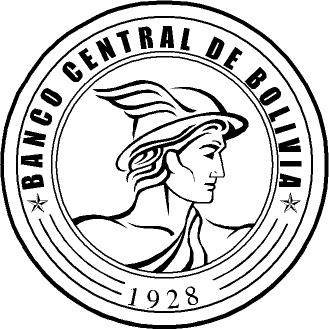 